CONSEILS POUR ASSURER 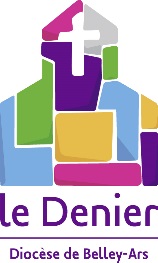 LA VISIBILITÉ DE VOS OUTILSVoici quelques conseils pour assurer la visibilité de vos affiches et tracts :Il est primordial d’enlever tous les visuels de l’ancienne campagne !Où positionner vos outils ?Affiches à l’intérieur des églises, à l’entrée : sur les panneaux d’affichages, sur les portes ;Tracts et enveloppes du Denier à proximité des affiches, en évidence, dans les présentoirs le cas échéant ;Faites de la place autour des affiches et des présentoirs pour les mettre en valeur.Kakémonos à suspendre à l’extérieur des églises : portes, façades…Pantalons à suspendre sur les piliers et/ou dans le chœur de l’église, visibles par le plus grand nombre.Vous pouvez aussi :poser les affiches dans d’autres lieux d’accueil et de rencontre (salles paroissiales, presbytère, maison diocésaine…) ;distribuer des affiches aux commerçants à proximité des églises et aux institutions éducatives catholiques ;sur votre tableau d’information, afficher le document présentant les différentes ressources financières de l’ÉglisePour vous aider, retrouvez le plan de l’église ci-dessous, qui vous indique l’emplacement de chaque outil !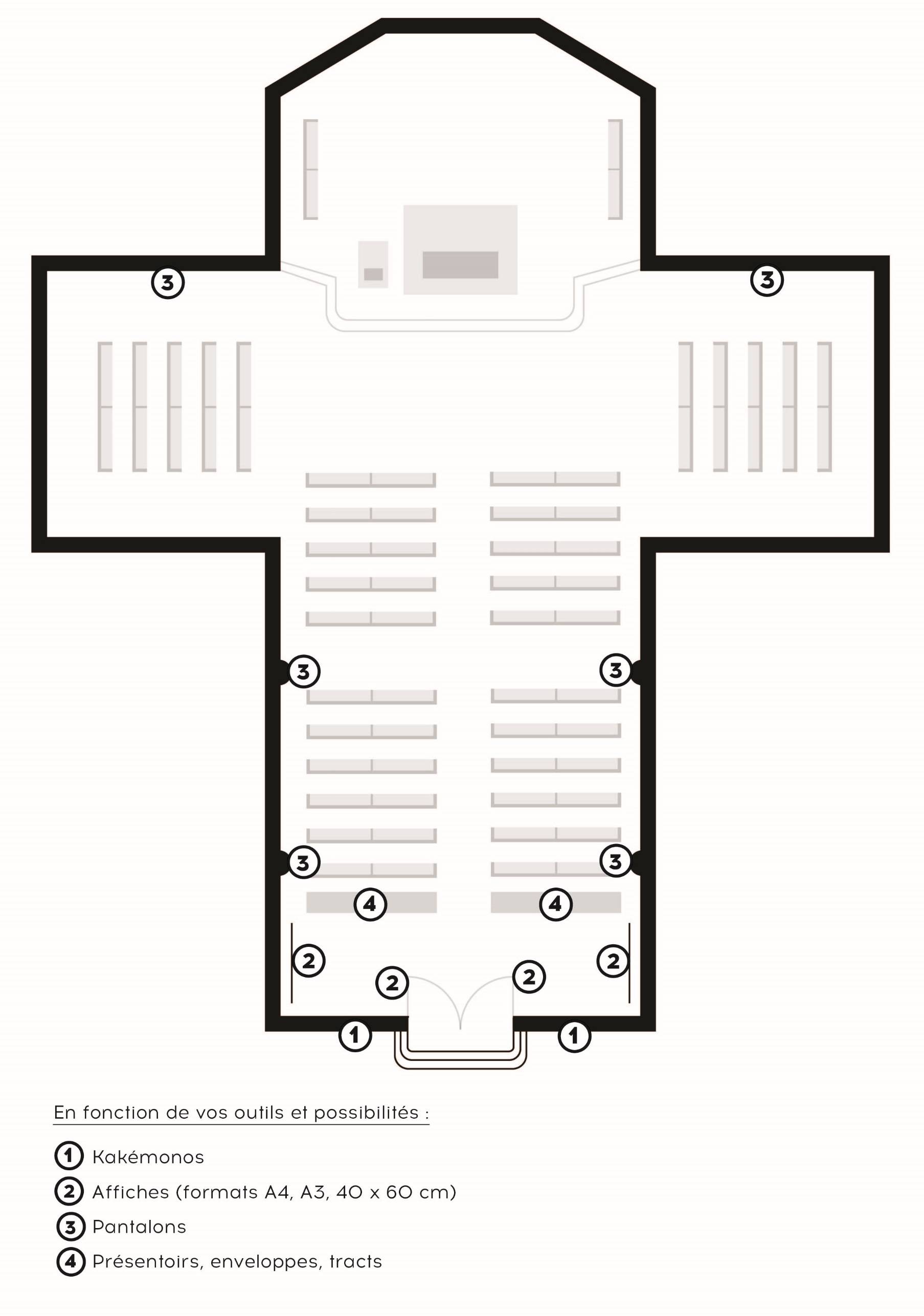 